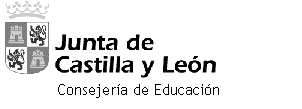 CEIP LOS DOCE LINAJESSORIADOCUMENTACIÓN A PRESENTAR JUNTO CON LA SOLICITUDFOTOCOPIA DNI  de ambos progenitores.FOTOCOPIA DEL LIBRO DE FAMILIA.OTROS CERTIFICADO HERMANOS EN EL CENTROCERTIFICADO CRITERIO COMPLEMENTARIO http://ceiplosdocelinajes.centros.educa.jcyl.es/sitio/upload/COMPLEMENTARIO.pdf( AMBOS DEBEN SOLICITARSE EN LA SECRETARÍA DEL CENTTO CON TIEMPO SUFICIENTE)EN CASO DE NO AUTORIZAR LA VERIFICACIÓN DE EL RESTO DE LOS ASPECTOS PUNTUABLES DEBEN PRESENTAR LOS DISTINTOS DOCUMENTOS OFICIALES QUE LOS ACREDITENMÁS INFORMACIÓNhttp://ceiplosdocelinajes.centros.educa.jcyl.es/sitio/index.cgi?wid_item=97&wid_seccion=18